GIMISIS + ASSOCIATESΠΟΛΕΟΔΟΜΟΙ - ΧΩΡΟΤΑΚΤΕΣΡήγα Νικολαΐδου 18 – 11145 – Αθήνα ● Τηλ: 210 8316398 / Fax: 210 8320525ΑΓΓΕΛΙΑ  ΠΟΛΕΟΔΟΜΟΙ-ΧΩΡΟΤΑΚΤΕΣ (2 θέσεις) + ΠΟΛΕΟΔΟΜΟΣ-ΧΩΡΟΤΑΚΤΗΣ-GIS EXPERT (1 θέση) ζητoύνται από την GIMISIS + ASSOCIATES για πλήρη απασχόληση. Απαιτούνται: Σπουδές Πολεοδόμου-Χωροτάκτη (BA ή MSc) / MSc Γεωπληροφορικής, Οργανωμένη και συνδυαστική σκέψη, Προσαρμοστικότητα, Διάθεση μάθησης-εξέλιξηςΕπιθυμητά: Αντίληψη πολεοδομικής-χωροταξικής νομοθεσίας, AutoCAD, MS Project.
Προσφέρονται: Άμεση πρόσληψη, Σταθερότητα, Ομαδικό πλαίσιο συνεργασίας, Σύγχρονο εργασιακό περιβάλλον, Επαφή με σημαντικά και διαφοροποιημένα χωροταξικά-πολεοδομικά project, Oλιστική και πολυδιάστατη εκπαίδευση.
Βιογραφικά: hr@pgimisis.gr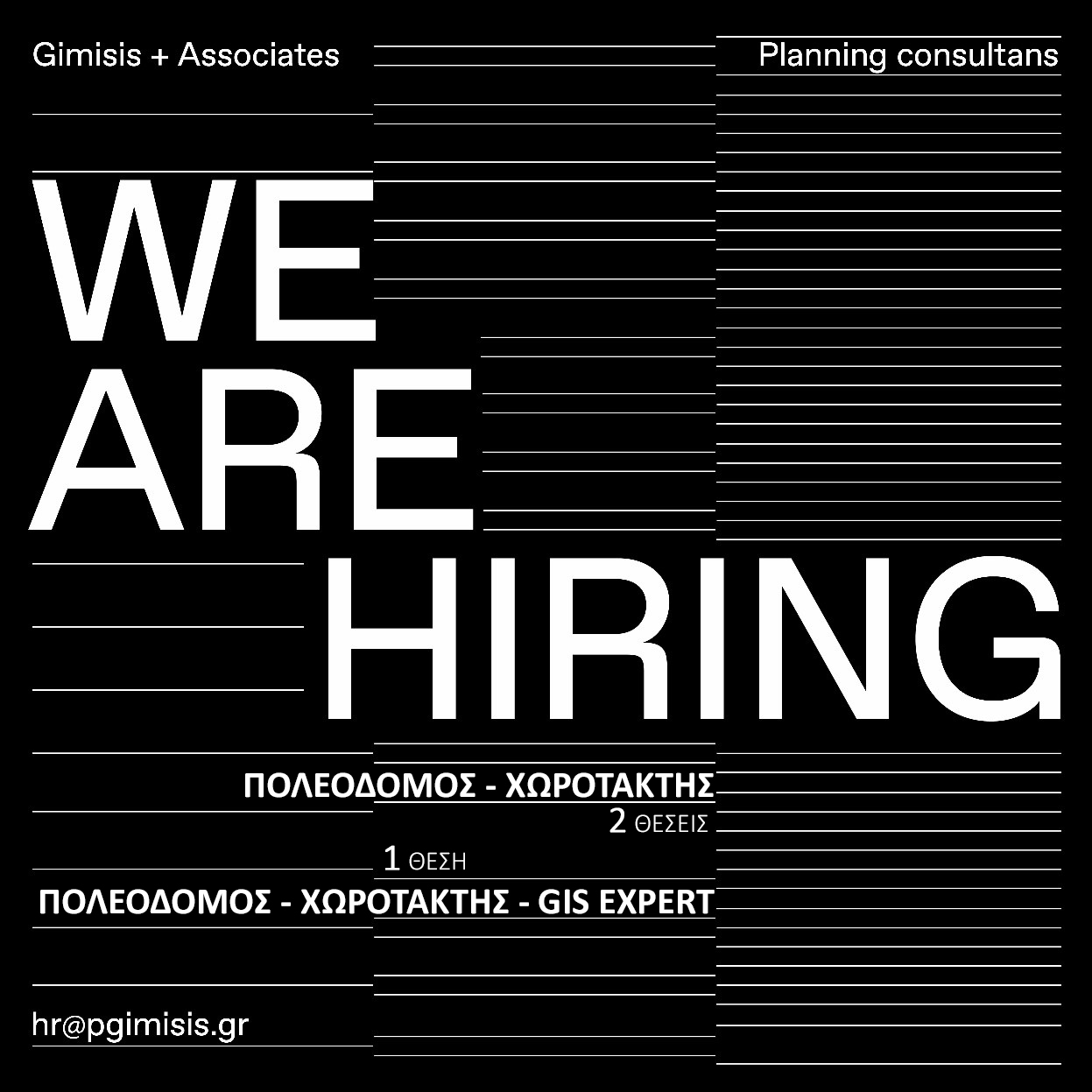 